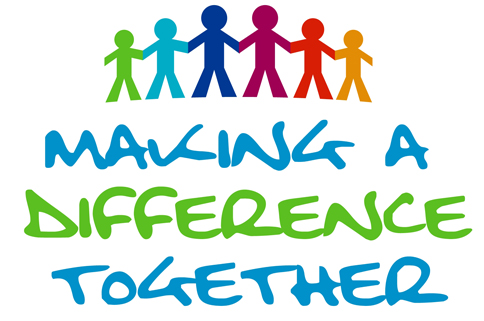 If you, someone in your family or maybe a friend or colleague would be interested in joining one of our governing bodies please continue to read below:Become a school governorSchool governors make a positive contribution to children’s education by offering supportive challenge to help raise standards and monitor resources effectively. School governors work as a team and come from a wide variety of backgrounds to add value to school life by offering their skills, expertise and time.Venn is committed to providing the best educational support and provision for young people.  We are looking for dedicated individuals who want to make a difference in the lives of children and are willing to share their experience in an educational environment; who can offer their knowledge and expertise in areas such as education, safeguarding, finance, human resources or health and safety.  We would welcome people from a wide variety of backgrounds and experience.If you would like to become involved in improving the education of children and can offer supportive challenge to our school leaders to help them fulfil the trust’s and school vision, please forward your interest to Helen Turner, hturner@vennacademy.org.  If you would like to discuss this role Helen can be contacted on 01482 505030.